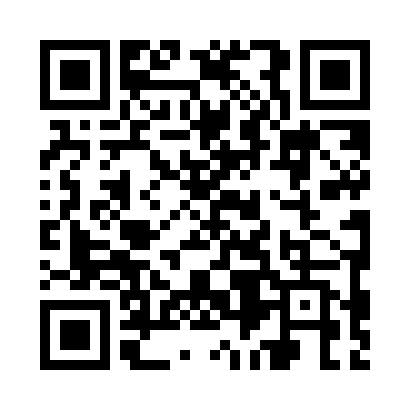 Prayer times for Krasimir, BulgariaWed 1 May 2024 - Fri 31 May 2024High Latitude Method: Angle Based RulePrayer Calculation Method: Muslim World LeagueAsar Calculation Method: HanafiPrayer times provided by https://www.salahtimes.comDateDayFajrSunriseDhuhrAsrMaghribIsha1Wed4:136:041:086:068:129:572Thu4:116:031:086:078:139:583Fri4:096:011:086:078:1410:004Sat4:076:001:086:088:1610:025Sun4:055:591:076:098:1710:036Mon4:035:581:076:098:1810:057Tue4:015:561:076:108:1910:078Wed3:595:551:076:118:2010:089Thu3:575:541:076:118:2110:1010Fri3:565:531:076:128:2210:1211Sat3:545:521:076:138:2310:1412Sun3:525:501:076:138:2410:1513Mon3:505:491:076:148:2610:1714Tue3:485:481:076:148:2710:1915Wed3:475:471:076:158:2810:2016Thu3:455:461:076:168:2910:2217Fri3:435:451:076:168:3010:2418Sat3:415:441:076:178:3110:2519Sun3:405:431:076:178:3210:2720Mon3:385:421:076:188:3310:2921Tue3:375:421:076:198:3410:3022Wed3:355:411:086:198:3510:3223Thu3:345:401:086:208:3610:3324Fri3:325:391:086:208:3710:3525Sat3:315:381:086:218:3810:3626Sun3:295:381:086:218:3910:3827Mon3:285:371:086:228:3910:3928Tue3:275:361:086:228:4010:4129Wed3:255:361:086:238:4110:4230Thu3:245:351:086:248:4210:4431Fri3:235:351:096:248:4310:45